Delenie a význam ozdôbOzdoby a modelované cukrárske výrobky sú cukrárske polovýrobky alebo polotovary, ktoré sa používajú na zlepšenie vzhľadu a na zdobenie cukrárskych výrobkov. Sú vhodné na konzumáciu, ich výživová hodnota je zväčša druhoradá. Mnohé produkty v skutočnosti napĺňajú emocionálne potreby zákazníka, alebo mu jednoducho spôsobujú radosť. Estetická a výtvarná úroveň cukrárskych výrobkov sa dá zvýšiť viacerými spôsobmi, od jednoduchého prizdobenia, až po vytváranie náročných modelovaných ozdôb z rôznych hmôt.Samostatnou kapitolou je tzv. sviatočný tovar, napríklad v čase veľkonočných sviatkov, Vianoc, pri príležitosti rodinných osláv, svadby...Ozdoby cukrárskych výrobkov sú polotovary používané na ozdobovanie a tým aj zvýšenie estetickej úrovne a predajnosti výrobkov.Delenie: ozdoby cukrárskych výrobkov možno deliť podľa viacerých kritérií. Najčastejšie sa delia podľa surovín a materiálov použitých na ich prípravu.Podľa tohto hľadiska rozlišujeme ozdoby:z modelovacej hmotygrilážovékaramelovéz bielkovej glazúryčokoládovéz tuhých a maslových krémovz pečených cukrárskych korpusovostatné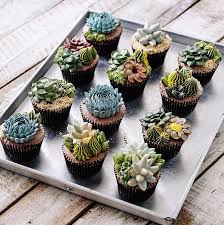 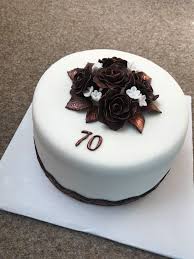 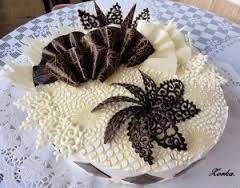 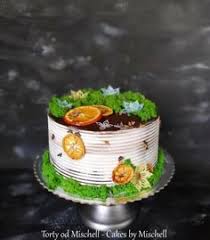 